   SCHOOL DISTRICT OF WESTFIELD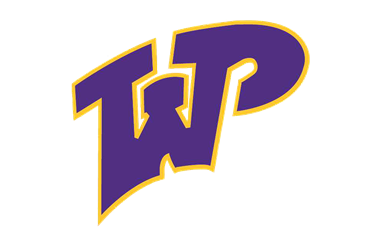    SUBSTITUTE TEACHER APPLICATIONN7046 County Rd M, Westfield, WI  53964          PH:  608-296-2141 - FAX:  608-296-2938Date: ______________________________________Name: __________________________________________________________________________ Address: ________________________________________________________________________Telephone Number:________________________________________________________________Email Address: ___________________________________________________________________Include a copy of your resume and three references with name address and telephone number. License Information:  Include a copy of your DPI LicenseSubject/Special Endorsements:______________________________________________________________________________________________________________________________________________________________Preferred Assignment: 	Please Circle or Highlight Choice(s)School(s): Coloma Elem 	Oxford Elem     Westfield Elem      Middle School       High SchoolGrade Level(s): __________________________________________________________________Subject Matter: __________________________________________________________________Specialty: ______________________________________________________________________College Graduated From: _________________________________________________________   Year Graduated: ___________________Teaching Experience (if not noted on resume)School__________________________________	Supervisor  _________________________________________________________________		        _________________________________________________________________		        _______________________________Payroll forms to be completed the first day of subbing:  ACH, I9, W4, and WT-4, see link below: Two forms of ID are also required, typically driver’s license and social security card.  http://www.westfieldNk12.wi.us/district/forms.cfm12/28/2020